Supplementary materialsThe small RNA, SdsR, acts as a novel type of toxin in Escherichia coliJee Soo Choi, Wonkyong Kim, Shinae Suk, Hongmarn Park, Geunu Bak, Junhyeok Yoon and Younghoon Lee*Department of Chemistry, KAIST, Daejeon 34141, KoreaKey words: E. coli, small RNAs, SdsR, cell death, yhcB, toxin-antitoxin*Corresponding authorE-mail: Younghoon.Lee@kaist.ac.krFax: +82-42-350-2810Phone: +82-42-350-2872ORCID: 0000-0002-3841-719XTable S1. RNA-seq analysis of mRNAs downregulated over two-fold in cells subjected to pulse expression of SdsRaFold changes for each mRNA are in log2 scale.bGenes shared with SdsR(45-103).Table S2. RNA-seq analysis of mRNAs upregulated over two-fold in cells subjected to pulse expression of SdsRaFold changes for each mRNA are in log2 scale.bGenes shared with SdsR(45-103).Table S3. RNA-seq analysis of mRNAs downregulated over two-fold in cells subjected to pulse expression of SdsR(45-103)aFold changes for each mRNA are in log2 scale.bGenes shared with SdsR.Table S4. RNA-seq analysis of mRNAs upregulated over two-fold in cells subjected to pulse expression of SdsR(45-103)aFold changes for each mRNA are in log2 scale.bGenes shared with SdsR.Table S5. Validation of putative SdsR-targeted mRNAs predicted from RNA-seq data by qRT-PCRaFold changes for each mRNA are in log2 scale.Table S6. Strains and plasmids used in this studyTable S7. Oligonucleotides used in this study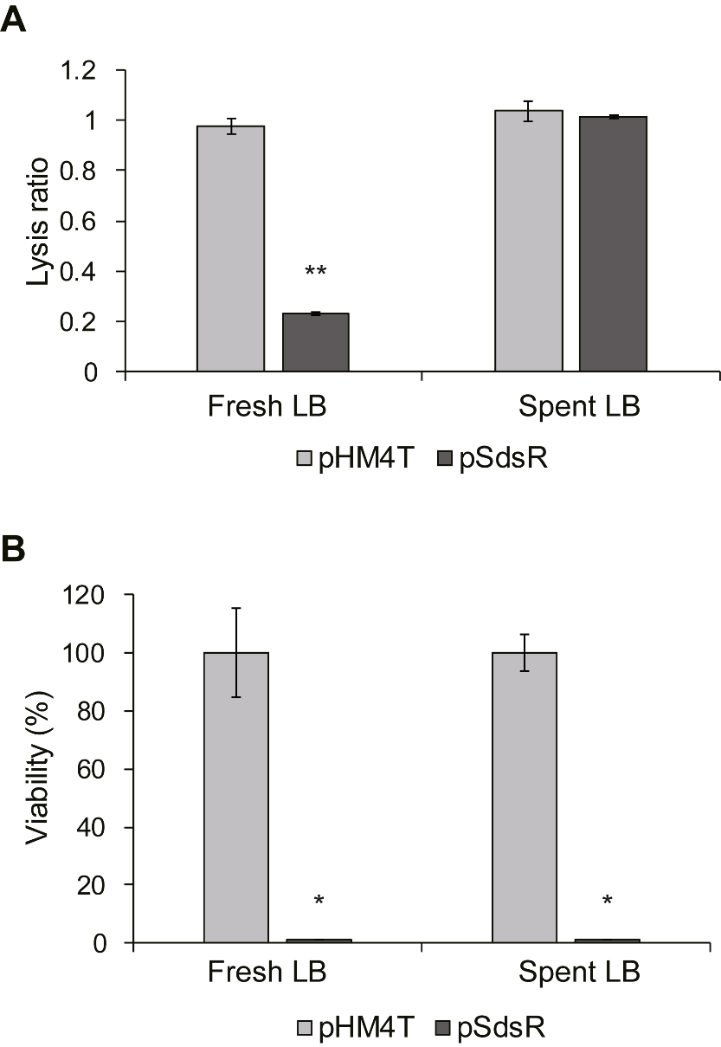 Figure S1. Cell death by SdsR can occur without lysis. Ectopic SdsR expression was induced with 1 mM IPTG at a growth time point of 1 h. Cells grown for 8 h were diluted 1:10 with fresh LB medium or spent LB medium. (A) Lysis of pSdsR-containing cells was tested by reading OD600 after 10 min from the dilution. (B) Cell viability was assessed by measuring cfu per OD600 of the diluted cells. Mean ± SD; n = 3, *P ≤ 0.01, **P ≤ 0.001 by Student’s t-test.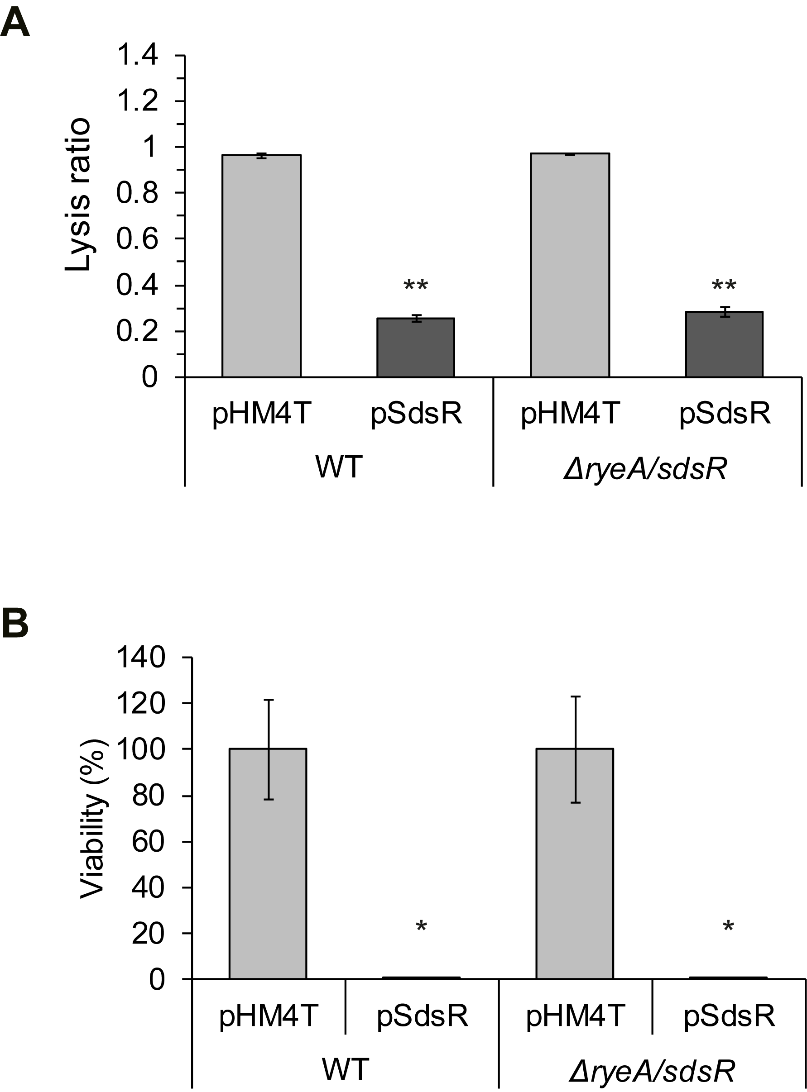 Figure S2. Effects of the deletion of sdsR/ryeA gene on SdsR-driven growth defects.Lysis (A) and cell viability (B) were assessed using the sdsR/ryeA deletion mutant (ΔsdsR/ryeB) cells as in Fig. S1 (mean ± SD; n = 3, *P ≤ 0.05, **P ≤ 0.001 by Student’s t-test).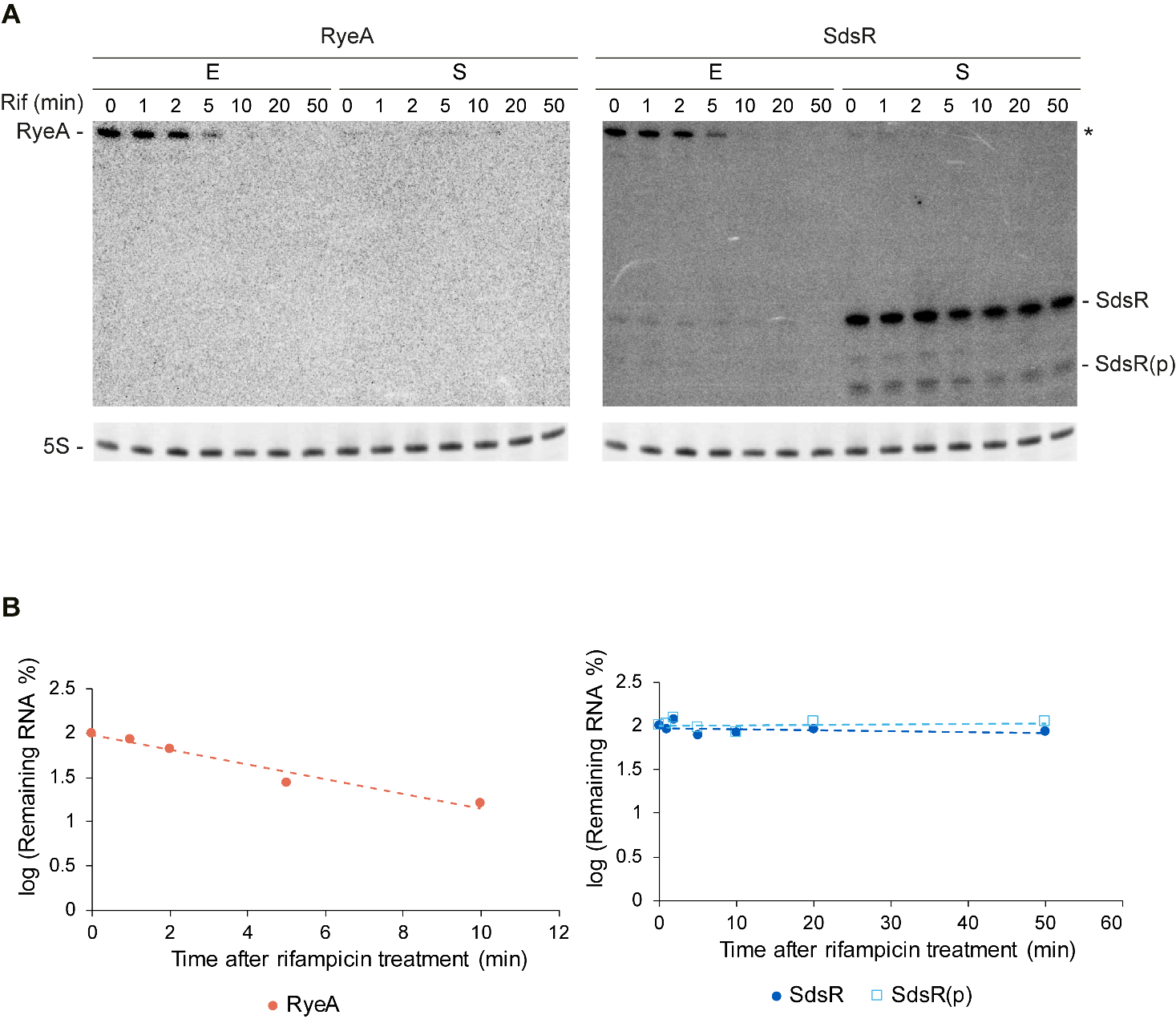 Figure S3. Half-lives of SdsR and RyeA. (A) Total cellular RNA was prepared from cells at the indicated times after rifampicin treatment. Rifampicin was added to 4-h grown cultures (E) for RyeA and 8 h grown cultures (S) for SdsR. Cellular levels of SdsR and RyeA were measured using Northern blot analysis. 5S rRNA was detected as a loading control. The membrane was probed with an anti-RyeA oligonucleotide and analyzed for RyeA signals. Then the membrane was briefly washed and reprobed with an anti-SdsR oligonucleotide. The remaining RyeA signals in the anti-SdsR probed membrane were indicated by asterisks. (B) RNA levels are presented relative to that in cells right after rifampicin treatment (0 min).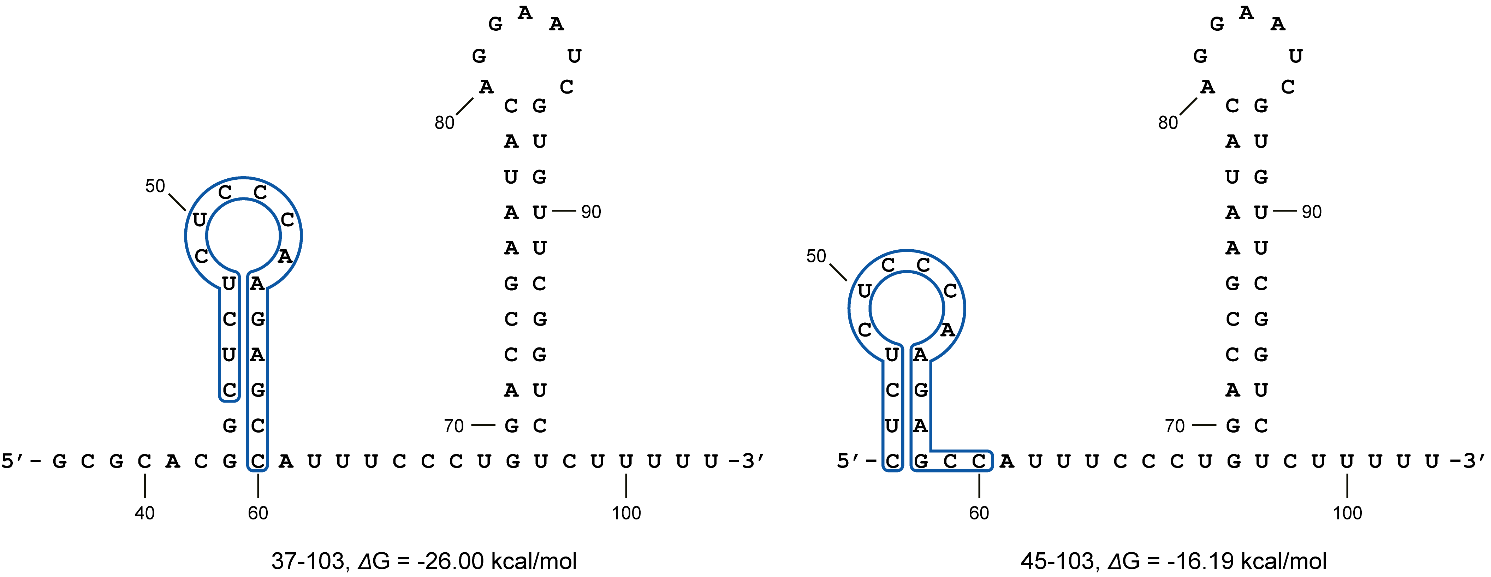 Figure S4. Secondary structure models of SdsR(37-103) and SdsR(45-103). The 45-60 sequences in SdsR are boxed in blue.References1. 	Baba T, Ara T, Hasegawa M, Takai Y, Okumura Y, Baba M, Datsenko KA, Tomita M, Wanner BL, Mori H. Construction of Escherichia coli K-12 in-frame, single-gene knockout mutants: the Keio collection. Mol Syst Biol [Internet] 2006 [cited 2014 Apr 29]; 2:2006.0008. Available from: http://www.ncbi.nlm.nih.gov/pubmed/167385542. 	Dasgupta S, Fernandez L, Kameyama L, Inada T, Nakamura Y, Pappas A, Court DL. Genetic uncoupling of the dsRNA-binding and RNA cleavage activities of the Escherichia coli endoribonuclease RNase III - the effect of dsRNA binding on gene expression. Mol Microbiol [Internet] 1998 [cited 2018 Sep 6]; 28:629–40. Available from: http://doi.wiley.com/10.1046/j.1365-2958.1998.00828.x3. 	Mandin P, Gottesman S. A genetic approach for finding small RNAs regulators of genes of interest identifies RybC as regulating the DpiA/DpiB two-component system. Mol Microbiol [Internet] 2009 [cited 2018 May 26]; 72:551–65. Available from: http://www.ncbi.nlm.nih.gov/pubmed/194262074. 	Han K, Kim K, Bak G, Park H, Lee Y. Recognition and discrimination of target mRNAs by Sib RNAs, a cis-encoded sRNA family. Nucleic Acids Res [Internet] 2010 [cited 2018 Jan 31]; 38:5851–66. Available from: http://www.ncbi.nlm.nih.gov/pubmed/204530325. 	Bak G, Choi JS, Kim W, Suk S, Lee Y. An effective method for specific gene silencing in Escherichia coli using artificial small RNA. Methods Mol Biol [Internet] 2015 [cited 2015 Sep 4]; 1316:211–25. Available from: http://link.springer.com/10.1007/978-1-4939-2730-2_176. 	Santiago-Frangos A, Kavita K, Schu DJ, Gottesman S, Woodson SA. C-terminal domain of the RNA chaperone Hfq drives sRNA competition and release of target RNA. Proc Natl Acad Sci [Internet] 2016 [cited 2016 Dec 29]; 113:E6089–96. Available from: http://www.pnas.org/lookup/doi/10.1073/pnas.16130531137. 	Vogel J, Bartels V, Tang TH, Churakov G, Slagter-Jäger JG, Hüttenhofer A, Wagner EGH. RNomics in Escherichia coli detects new sRNA species and indicates parallel transcriptional output in bacteria. Nucleic Acids Res [Internet] 2003 [cited 2014 May 14]; 31:6435–43. Available from: http://nar.oxfordjournals.org/lookup/doi/10.1093/nar/gkg8678. 	Park H, Bak G, Kim SC, Lee Y. Exploring sRNA-mediated gene silencing mechanisms using artificial small RNAs derived from a natural RNA scaffold in Escherichia coli. Nucleic Acids Res [Internet] 2013 [cited 2014 Jun 4]; 41:3787–804. Available from: http://www.pubmedcentral.nih.gov/articlerender.fcgi?artid=3616725&tool=pmcentrez&rendertype=abstract9. 	Sedlyarova N, Shamovsky I, Bharati BK, Epshtein V, Chen J, Gottesman S, Schroeder R, Nudler E. sRNA-Mediated Control of Transcription Termination in E. coli. Cell [Internet] 2016 [cited 2018 Jun 28]; 167:111–121.e13. Available from: http://www.ncbi.nlm.nih.gov/pubmed/27662085No.Gene nameFold change (pHM4T vs pSdsR)aNo.Gene nameFold change (pHM4T vs pSdsR)aNo.Gene nameFold change (pHM4T vs pSdsR)a1aphAb-4.39 41moaBb-2.12 81fdnIb-1.58 2flub-4.36 42ccmFb-2.12 82yahA-1.57 3narIb-3.94 43moaEb-2.09 83rapA-1.56 4isrCb-3.80 44suhBb-2.08 84cysMb-1.56 5narGb-3.74 45moaDb-2.08 85ydgKb-1.55 6ygiLb-3.72 46moaCb-2.08 86purM-1.51 7narHb-3.72 47xanP-2.06 87tamA-1.50 8napFb-3.62 48nikBb-2.03 88glmZ-1.49 9narJb-3.54 49sgrS-2.03 89ybjGb-1.49 10napBb-3.47 50ydgI-2.02 90nikD-1.48 11narKb-3.43 51iadA-2.00 91purK-1.48 12napAb-3.43 52ybjEb-1.99 92yliF-1.46 13napHb-3.37 53dusBb-1.98 93yliE-1.46 14nirBb-3.33 54dsbEb-1.96 94allB-1.45 15napGb-3.23 55purE-1.94 95garP-1.44 16napDb-3.18 56pyrLb-1.92 96rnk-1.43 17yeeRb-3.18 57ccmHb-1.92 97rsxB-1.43 18yfcC-2.94 58fdnGb-1.91 98nrfB-1.42 19napCb-2.92 59nirCb-1.89 99gcvB-1.42 20plaPb-2.87 60rimOb-1.89 100fimB-1.41 21nirDb-2.74 61fisb-1.89 101nrfC-1.41 22ccmAb-2.72 62garRb-1.89 102yidD-1.40 23ycgX-2.70 63infA-1.88 103potA-1.4024borDb-2.68 64mgrR-1.85 104adkb-1.3925tolC-2.68 65nhaBb-1.85 105yfhH-1.3926yeeSb-2.58 66pyrDb-1.83 106cvpA-1.3827rzpDb-2.51 67ygiQ-1.82 107rpsTb-1.3728yfaZb-2.47 68ydiY-1.81 108ycaM-1.3729rzoDb-2.42 69mgtAb-1.80 109rphb-1.3730garKb-2.40 70nikC-1.77 110nikE-1.3731ccmCb-2.38 71yhcB-1.71 111gptb-1.3732stpAb-2.38 72fnrS-1.66 112treB-1.3633ccmBb-2.32 73yegQ-1.64 113rpsUb-1.3534dcuAb-2.30 74nrfA-1.64 114lysP-1.3435garLb-2.28 75artI-1.64 115yiaF-1.3336moaAb-2.23 76malT-1.64 116aptb-1.3237ccmDb-2.22 77flhCb-1.63 38ghxP-2.15 78fdnHb-1.63 39nikAb-2.15 79ansPb-1.60 40ccmEb-2.13 80yhbE-1.59 No.Gene nameFold change (pHM4T vs pSdsR)aNo.Gene nameFold change (pHM4T vs pSdsR)aNo.Gene nameFold change (pHM4T vs pSdsR)a1bsmA1.30 43ybgA1.6285fadB2.66 2tdcD1.30 44prpC1.62 86glcC2.79 3fadE1.30 45yfeK1.63 87putP2.83 4srlE1.32 46yqeB1.65 88astC2.83 5yjiM1.33 47dppC1.66 89hmpb2.87 6srlA1.35 48rseA1.66 90mhpR2.93 7ybdD1.35 49yigI1.68 91acs3.06 8yabI1.37 50asnAb1.69 92insI1b3.23 9yjiL1.37 51yjfNb1.71 93phoH3.43 10ydcJ1.39 52feaR1.76 11ytfEb1.39 53sstT1.78 12dtpB1.39 54dppB1.78 13ydhVb1.41 55yqeC1.80 14yibA1.41 56csiD1.80 15dcuBb1.41 57cstA1.81 16dppF1.41 58paaJ1.82 17galS1.42 59fadH1.82 18fucO1.42 60lldP1.83 19puuD1.42 61rpoE1.85 20glgSb1.42 62ynfHb1.85 21lsrC1.43 63ynfFb1.86 22dsdX1.44 64aldA1.91 23ydhT1.44 65ydcI1.91 24ydhWb1.44 66ynfGb1.92 25paaK1.44 67dppDb1.92 26lsrA1.49 68ymgE1.94 27ygeV1.49 69yjiHb1.97 28tdcB1.49 70yqaE2.03 29ytfQ1.50 71yghO2.04 30yciF1.50 72paaA2.09 31betI1.51 73hcaR2.09 32glcD1.52 74frvB2.10 33gadE1.54 75argT2.13 34gltI1.55 76putA2.14 35ybhQ1.55 77hcpb2.20 36srlMb1.55 78dppA2.23 37ydhUb1.57 79ugpB2.35 38aldB1.59 80prpR2.37 39astA1.59 81cycA2.40 40ydhXb1.60 82paaB2.44 41ygiM1.60 83hcrb2.48 42rsd1.61 84yahC2.54 No.Gene nameFold change [pHM4T vs p(45-103)]aNo.Gene nameFold change [pHM4T vs p(45-103)]aNo.Gene nameFold change [pHM4T vs p(45-103)]a1flub-4.55 44recR-2.28 87cysMb-1.51 2cysU-4.53 45cnu-2.24 88cysK-1.48 3insA-4.52 46garKb-2.24 89plaPb-1.47 4cysW-4.28 47ccmEb-2.22 90mgtAb-1.46 5isrCb-4.26 48flhCb-2.19 91nikAb-1.45 6yeeE-4.24 49grxA-2.16 92intG-1.44 7cysP-4.07 50nagE-2.13 93wzzB-1.42 8cysA-4.00 51nirBb-2.12 94fdnHb-1.42 9napBb-3.83 52garLb-2.11 95gptb-1.42 10cysJ-3.77 53ygiLb-2.10 96yajQ-1.41 11cysD-3.62 54cysH-2.09 97yicG-1.41 12narHb-3.62 55ccmDb-2.06 98nhaBb-1.41 13narIb-3.56 56suhBb-2.04 99borDb-1.39 14napFb-3.51 57rpsTb-2.00 100yshB-1.38 15iraM-3.49 58ccmFb-1.98 101leuE-1.38 16yeeRb-3.45 59flhD-1.97 102fliE-1.37 17narGb-3.45 60acrS-1.92 103gudX-1.37 18napAb-3.44 61dsbEb-1.92 104ves-1.35 19napDb-3.38 62ccmHb-1.89 105pyrLb-1.34 20napHb-3.37 63ansPb-1.84 106fisb-1.34 21ydjO-3.27 64moaDb-1.84 107yeeP-1.34 22narJb-3.22 65moaBb-1.84 108yjiA-1.33 23napGb-3.17 66ybaB-1.82 109yajG-1.33 24napCb-3.04 67lamB-1.78 110gsiC-1.32 25narKb-3.02 68adkb-1.76 111gsiA-1.32 26aphAb-2.91 69gsiB-1.75 112folA-1.31 27csgF-2.90 70moaEb-1.73 113ybjGb-1.30 28cysC-2.79 71moaCb-1.70 114fdnIb-1.30 29ryeA-2.76 72moaAb-1.69 115rzpDb-1.30 30ccmAb-2.75 73stpAb-1.68 116pyrDb-1.29 31cysN-2.74 74hfq-1.67 117ndk-1.28 32yciW-2.67 75ydgKb-1.63 118fdnGb-1.27 33cysI-2.67 76nirCb-1.63 119rsxA-1.27 34yeeD-2.62 77osmB-1.61 120yijD-1.27 35yfaZb-2.55 78cbl-1.59 121rnk-1.27 36yeeSb-2.54 79yoaG-1.58 122queD-1.25 37ydjN-2.53 80yfbO-1.58 123tdk-1.24 38dsbA-2.42 81sbp-1.58 124aptb-1.22 39icd-2.42 82emrK-1.58 125rimP-1.22 40ccmBb-2.39 83garRb-1.53 126rpsUb-1.2141ccmCb-2.37 84rzoDb-1.52 127dcuAb-1.2142nirDb-2.36 85yncE-1.52 128yniC-1.2043sfmH-2.32 86yedN-1.51 129narL-1.19No.Gene nameFold change [pHM4T vs p(45-103)a130ybjEb-1.18131rimOb-1.17132rarD-1.15133nikBb-1.15134rphb-1.14135ymdA-1.13136mepS-1.12137rsxB-1.12138dusBb-1.12139slmA-1.08No.Gene nameFold change [pHM4T vs p(45-103)]a1glgSb1.08 2dppD1.12 3ycbJ1.15 4yjfNb1.15 5blc1.18 6fumB1.22 7yagJ1.22 8raiA1.23 9asnAb1.26 10tdcA1.28 11ytfEb1.30 12ydhWb1.30 13ydhUb1.32 14ydhY1.35 15hyi1.35 16ydhXb1.38 17srlMb1.41 18ydhVb1.53 19ybiY1.54 20yjiHb1.71 21tfaR1.74 22dcuBb1.79 23ynfE1.93 24ynfHb2.08 25ynfGb2.26 26ynfFb2.29 27hmpb2.38 28insI1b2.74 29hcpb2.88 30hcrb2.99 GeneRNA-seq fold regulationaqRT-PCRaDescriptionadk-1.39 -0.69 Adenylate kinaseaphA-4.39 -1.89 Acid phosphatase/phosphotransferasecrp-1.15 -1.32DNA-binding transcriptional dual regulator CRPmutS-1.03-0.92DNA mismatch repair protein MutSnhaB-1.85 -1.16 Sodium: H+ antiporterstpA-2.38 -0.61 H-NS-like DNA-binding transcriptional repressor with RNA chaperone activitytolC-2.68 -1.56 Outer membrane channel TolC yhcB-1.71-0.95Inner membrane protein YhcBNameDescriptionSourceStrainsMG1655E. coli MG1655 wild typeLaboratory stockBW25113E. coli BW25113 wild typeLaboratory stock∆hfqBW25113 Δhfq::kanRKeio collection 1MG1655ΔlacZMG1655 ΔlacZ::kanRThis study∆yhcBMG1655 ΔyhcB::kanRThis studyMG1655ΔryeA/sdsRMG1655ΔryeA/sdsR::kanRThis studySDF204(rnc+)W3110 rnc+, TD1-17::Tn102SDF205(rnc-)W3110 rnc-, TD1-17::Tn102BL21-Gold(DE3)Chemically competent E. coli BL21 cells to obtain high-level of Hfq proteinInvitrogenPM1205MG1655 mal::lacIq, DaraBAD araC+, lacI'::PBAD-cat-sacB-lacZ, mini λ tetR3JS201PM1205 lacI’∷PBAD-yhcB-lacZThis studyJS202JS201 with a +19 C to G mutation in the yhcB coding sequenceThis studyPlasmidspHM4TA derivative of pHM1, AmpR, IPTG-inducible RNA expression vector4pSdsRA pHM4T derivative carrying the full sdsR sequenceThis studypRyeAA pHM4T derivative carrying the full ryeA sequence but a -10 promoter mutation (TATGGTCTCGAG) on sdsR for inhibiting sdsR expressionThis studyp(29-103)A pHM4T derivative carrying the 29-103 sequence of sdsRThis studyp(37-103)A pHM4T derivative carrying the 37-103 sequence of sdsR This studyp(45-103)A pHM4T derivative carrying the 45-103 sequence of sdsRThis studyp(53-103)A pHM4T derivative carrying the 53-103 sequence of sdsRThis studypΔ(59-68)A pHM4T derivative carrying the 28-58::69-103 sequence of sdsR This studypΔ(49-58)A pHM4T derivative carrying the 28-48::59-103 sequence of sdsR This studypΔ(39-48)A pHM4T derivative carrying the 28-38::49-103 sequence of sdsR This studyp(1-68T)A pHM4T derivative carrying the 1-68 sequence of sdsR and the terminator sequence of sibCThis studyp(29-68T)A pHM4T derivative carrying the 29-68 sequence of sdsR and the terminator sequence of sibCThis studypM(29-33)A p29-68T derivative carrying a 5-nt complementary mutation in the 29-33 sequence (AACTTTTGAA)This studypM(34-38)A p29-68T derivative carrying a 5-nt complementary mutation in the 34-38 sequence (TTAGCAATCG)This studypM(39-43)A p29-68T derivative carrying a 5-nt complementary mutation in the 39-43 sequence (CGACGGCTGC)This studypM(44-48)A p29-68T derivative carrying a 5-nt complementary mutation in the 44-48 sequence (GCTCTCGAGA)This studypM(49-53)A p29-68T derivative carrying a 5-nt complementary mutation in the 49-53 sequence (CTCCCGAGGG)This studypM(54-58)A p29-68T derivative carrying a 5-nt complementary mutation in the 54-58 sequence (AAGAGTTCTC)This studypM(59-63)A p29-68T derivative carrying a 5-nt complementary mutation in the 59-63 sequence (CCATTGGTAA)This studypM(64-68)A p29-68T derivative carrying a 5-nt complementary mutation in the 64-68 sequence (TCCCTAGGGA)This studypSdsRmA pSdsR derivative carrying a G to C mutation at position 37This studypARtolCA pHM4T derivative expressing an afsRNA 5 that can repress tolC expressionThis studypARgptA pHM4T derivative expressing an afsRNA 5 that can repress gpt expressionThis studypARyhcBA pHM4T derivative expressing an afsRNA 5 that can repress yhcB expressionThis studypARnhaBA pHM4T derivative expressing an afsRNA 5 that can repress nhaB expressionThis studypARdcuAA pHM4T derivative expressing an afsRNA 5 that can repress ducA expressionThis studypARtamAA pHM4T derivative expressing an afsRNA 5 that can repress tamA expressionThis studypARinfAA pHM4T derivative expressing an afsRNA 5 that can repress infA expressionThis studypAKAA derivative of pACYC184, TcR, IPTG-inducible RNA expression vector4pASdsRA pAKA derivative carrying the full sdsR sequenceThis studypET21b-HfqA pET21b derivative expressing Hfq6NameSequence (5’ to 3’)Used forSdsRFwCGG AAT TCG GCA AGG CAA CTA AGCCloning of pSdsRSdsRRvGCT CTA GAA AAA AGA GAC CGA ACCloning of pSdsR29-103FwCGG AAT TCA ACT TTT AGC GCA CGCloning of p(29-103)37-103FwCGG AAT TCG CGC ACG GCT CTC TCCloning of p(37-103)45-103FwCGG AAT TCC TCT CTC CCA AGA GCCloning of p(45-103)53-103FwCGG AAT TCC AAG AGC CAT TTC CCTCloning of p(53-103)Δp1CGG TCA GTT TTA CCT GAT GTCloning of pΔ(59-68), pΔ(49-58), and pΔ(39-48)Δp2CGC TAC TGC CGC CAG GCA AACloning of pΔ(59-68), pΔ(49-58), and pΔ(39-48)Δ(59-68)FwACG ATT CCT GTA TTC GGT CCC TCT TGG GAG AGA GCC GTG CCloning of pΔ(59-68)Δ(59-68)RvGGA CCG AAT ACA GGA ATC GTCloning of pΔ(59-68)Δ(49-58)FwTAT TCG GTC CAG GGA AAT GGA GAG CCG TGC GCT AAA AGT TCloning of pΔ(49-58)Δ(49-58)RvCCA TTT CCC TGG ACC GAA TACloning of pΔ(49-58)Δ(39-48)FwAGG GAA ATG GCT CTT GGG AGG CTA AAA GTT GAA TTC ATT ACloning of pΔ(39-48)Δ(39-48)RvCTC CCA AGA GCC ATT TCC CTCloning of pΔ(39-48)T(sibC)FwGCT CTA GAG GTA AAG CCC TCA CCG AAG CGA GGG CAG GGA AAT GGC TCT TGG GAGCloning of p(1-68T) and p(23-69T)M(29-33)FwGAT AAC AAT ATA ATG AAT TCT TGA ATT AGCGCA CGG CTC TCT CCCloning of pM(29-33)M(29-33)RvGGA GAG AGC CGT GCG CTA ATT CAA GAA TTCATT ATA TTG TTA TCCloning of pM(29-33)M(34-38)FwCAA TAT AAT GAA TTC AAC TTA ATC GGC ACGGCT CTC TCC CAA GAGCloning of pM(34-38)M(34-38)RvCTC TTG GGA GAG AGC CGT GCC GAT TAA GTT GAA TTC ATT ATA TTGCloning of pM(34-38)M(39-43)FwTAA TGA ATT CAA CTT TTA GCC GTG CGC TCTCTC CCA AGA GCCCloning of pM(39-43)M(39-43)RvGGC TCT TGG GAG AGA GCG CAC GGC TAA AAG TTG AAT TCA TTACloning of pM(39-43)M(44-48)FwAAT TCA ACT TTT AGC GCA CGC GAG ACT CCCAAG AGC CAT TTC CCCloning of pM(44-48)M(44-48)RvGGG AAA TGG CTC TTG GGA GTC TCG CGT GCG CTA AAA GTT GAA TTCloning of pM(44-48)M(49-53)FwCTT TTA GCG CAC GGC TCT GAG GGA AGA GCC ATT TCC CTGCloning of pM(49-53)M(49-53)RvCAG GGA AAT GGC TCT TCC CTC AGA GCC GTG CGC TAA AAGCloning of pM(49-53)M(54-58)FwCAC GGC TCT CTC CCT TCT CCC ATT TCC CTGCCCCloning of pM(54-58)M(54-58)RvGGG CAG GGA AAT GGG AGA AGG GAG AGA GCC GTGCloning of pM(54-58)M(59-63)FwCTC TCT CCC AAG AGG GTA ATC CCT GCC CTCGCCloning of pM(59-63)M(59-63)RvGCG AGG GCA GGG ATT ACC CTC TTG GGA GAG AGCloning of pM(59-63)M(64-68)FwCTC CCA AGA GCC ATT AGG GAG CCC TCG CTTCGG TGCloning of pM(64-68)M(64-68)RvCAC CGA AGC GAG GGC TCC CTA ATG GCT CTTGGG AGCloning of pM(64-68)RyeAFwCGG AAT TCA AAG TCA GCG AAG GAA ATG CCloning of pRyeARyeARvGCT CTA GAG CGA AGA GGT GAT GCT GCloning of pRyeASdsR_pAKAFwCCG TGA CGT CGG CAA GGC AAC TAACloning of pASdsRSdsR_pAKARvCCG TAA GC TTC AGC GAA GGA AAT GCCloning of pASdsRIVT_SdsRFwTAA TAC GAC TCA CTA TAG GGC AAG GCA ACT AAG CCT GCA TIn vitro transcription of SdsRIVT_SdsRRvAAA AAG AGA CCG AAC ACG ATT CCT GIn vitro transcription of SdsRIVT_RyeAFwTAA TAC GAC TCA CTA TAG GGA AAG TCA GCG AAG GAA ATG CIn vitro transcription of RyeAIVT_RyeARvAAA AAC CGC CTC AGT TCT TTC ACIn vitro transcription of RyeAIVT_29-103FwTAA TAC GAC TCA CTA TAG GAA CTT TTA GCG CAC GGC TCTIn vitro transcription of 29-103IVT_37-103FwTAA TAC GAC TCA CTA TAG GGC GCA CGG CTC TCT CCC AAGIn vitro transcription of 37-103IVT_45-103FwTAA TAC GAC TCA CTA TAG GCT CTC TCC CAA GAG CCA TTTIn vitro transcription of 45-103SdsR_npGAG ACC GAA CAC GAT TCC TGC GNorthern probe for SdsRSdsR_np2GGC TCT TGG GAG AGA GCC GTC GNorthern probe for SdsRRyeA_npCAG CTG ATG ACC ACC ANorthern probe for RyeA 7RyeA_np2CGT GTT CGG TCT CTT TTT ATC TGNorthern probe for RyeAT(sibC)_npAGG GAA ATG GCT CTT GGG AGNorthern probe for sibC terminatorARgptFwTGT GAA GTG TCC CAG CCT GTARgpt cloning into pHM4T derivative 8ARgptRvACA GGC TGG GAC ACT TCA CAARgpt cloning into pHM4T derivative8ARyhcBFwTGA ACA TCT CCC GTT GTC TTARyhcB cloning into pHM4T derivative8ARyhcBRvAAG ACA ACG GGA GAT GTT CAARyhcB cloning into pHM4T derivative8ARnhaBFwTGA ACA TCT CCC GTT GTC TTARnhaB cloning into pHM4T derivative8ARnhaBRvAAG ACA ACG GGA GAT GTT CAARnhaB cloning into pHM4T derivative8ARdcuAFwTAT TAG CCT TCC TTG TTT TTARdcuA cloning into pHM4T derivative8ARdcuARvAAA AAC AAG GAA GGC TAA TAARdcuA cloning into pHM4T derivative8ARtamAFwCAT TTT CTC CTG AAT ATC CTARtamA cloning into pHM4T derivative8ARtamARvAGG ATA TTC AGG AGA AAA TGARtamA cloning into pHM4T derivative8gapAFwGCA CCA CCA ACT GCC TGG CTqPCR primer for gapA 9gapARvCGC CGC GCC AGT CTT TGT GAqPCR primer for gapA 9tolCFwTAG TAA CCC GGA ATT GCG TAA GqPCR primer for tolCtolCRvAGC CGT TGC TAT AGG TGT AAT CqPCR primer for tolCyhcBFwGGT TAG TCG TCG GCA TCA TTAqPCR primer for yhcByhcBRvAAG TGG CTA ACC AGC TCT TCqPCR primer for yhcBadkFwGCC GTC TGG TCG TGT TTA TqPCR primer for adkadkRvGGT GCT GTC ATC TGA TGG TAT TqPCR primer for adkaphAFwGCA AGA TCA CAC AGG CAA TCqPCR primer for aphAaphARvCGA CCG AAA CCC AAT GAA TGqPCR primer for aphAcrpFwCCA TCC AAG AGC ACG CTT ATqPCR primer for crpcrpRvCCC TGA TTC AGA TAG GAG AGG AqPCR primer for crpmutSFwAAG CAC TGG CAC TGG AAAqPCR primer for mutSmutSRvGCA GGT GTA GTT CAG GGT ATA GqPCR primer for mutSnhaBFwTGG CTA TCG AAG CGG TAT TCqPCR primer for nhaBnhaBRvGCT TAA CAG CAA ACG GGT AAA TqPCR primer for nhaBstpAFwCGA ATT CTC CAT TGA CGT TCT TGqPCR primer for stpAstpARvGTG CAG CAG CAG AGC TAT TAqPCR primer for stpAΔRyeABFwATA GCC TTT TGA TTT CCA ATA AAA AAA CCG CCT CAG TTC TTG TAG GCT GGA GCT GCT TCGConstructing ΔryeA/sdsRΔRyeABRvATA AAC GGG CGC AGG CTG TTT CAT CAA TAT TTT CCT CCC GAT TCC GGG GAT CCG TCG ACCConstructing ΔryeA/sdsRΔyhcBFwGCC AAC ACC CTA CGG AAA CAA AAG ACA ACGGGA GAT GTT CTG TAG GCT GGA GCT GCT TCGConstructing ΔyhcBΔyhcBRvAGA GAA GAG GAG GGC GCA ATG GCT GCG CCCGAA AAA TAA AAT TCC GGG GAT CCG TCG ACCConstructing ΔyhcB